Карточка 1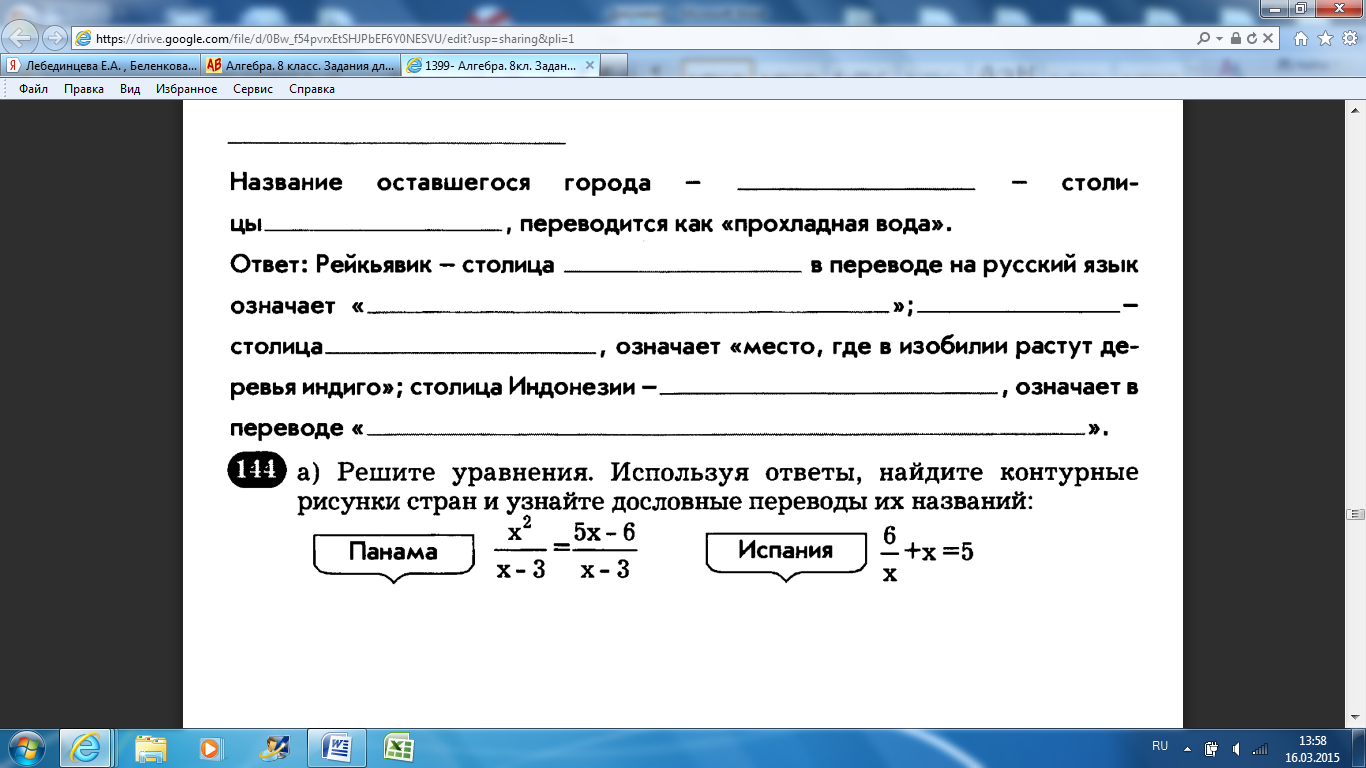 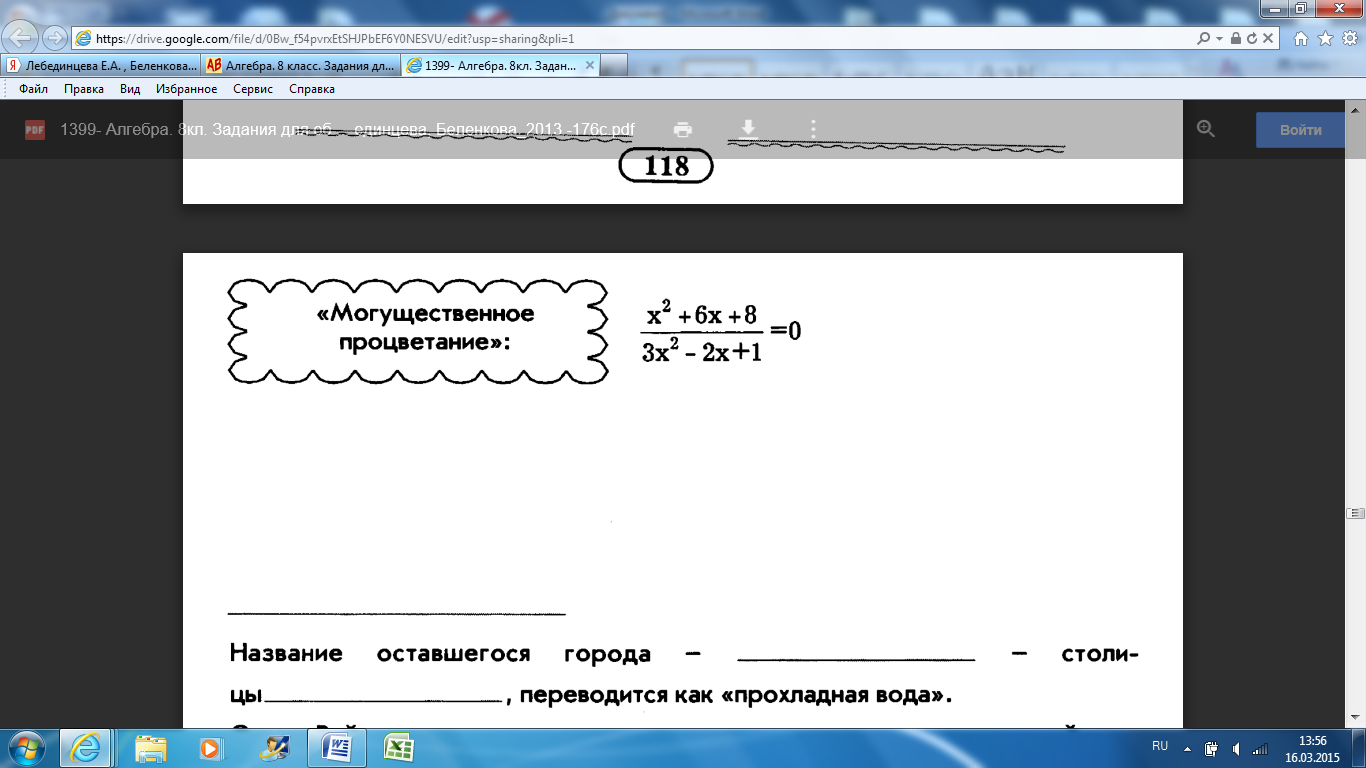 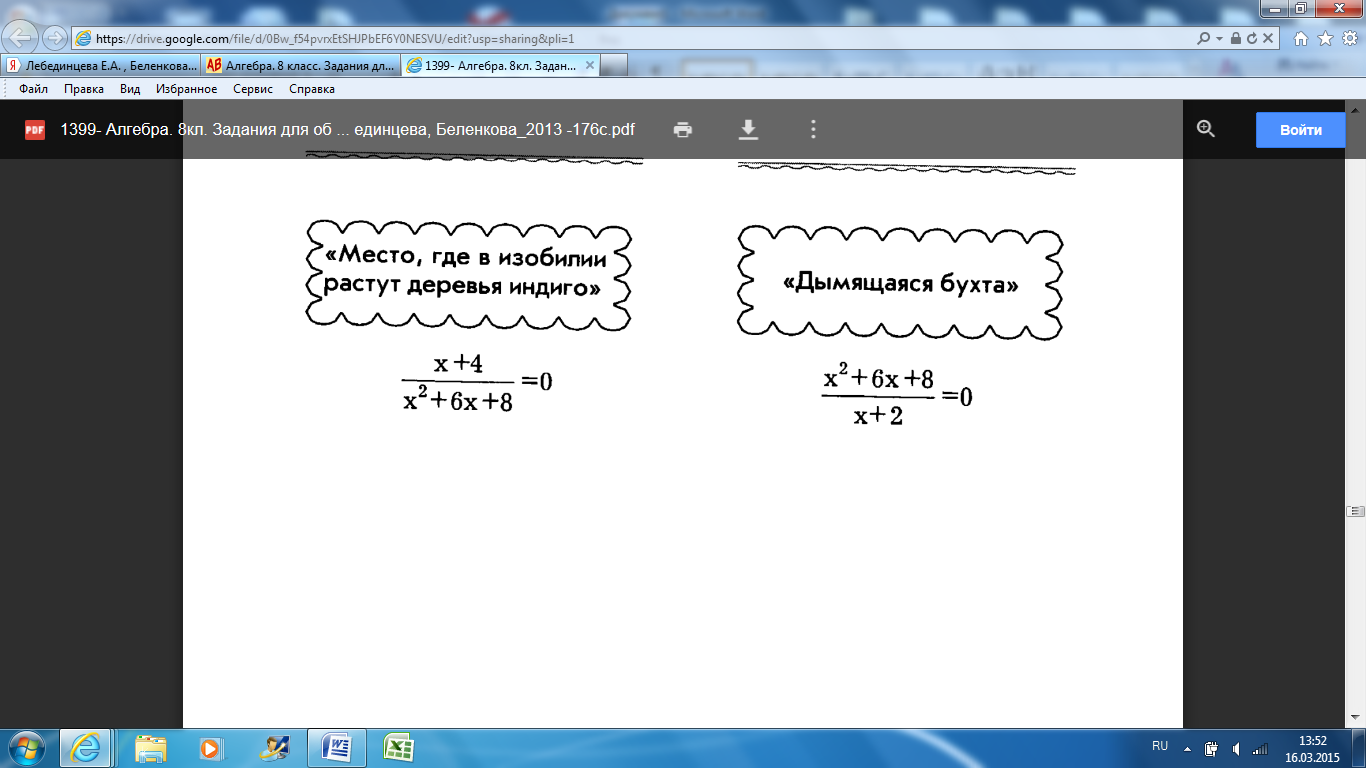 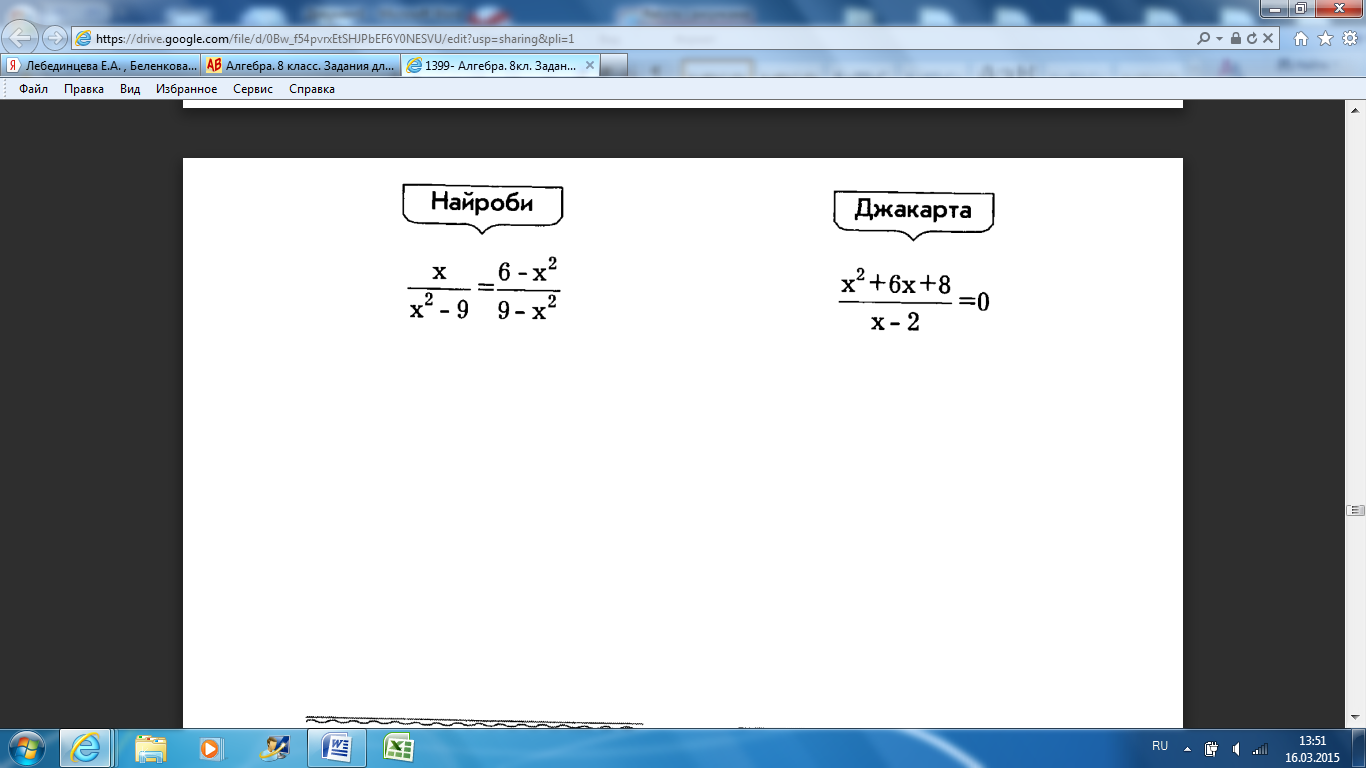 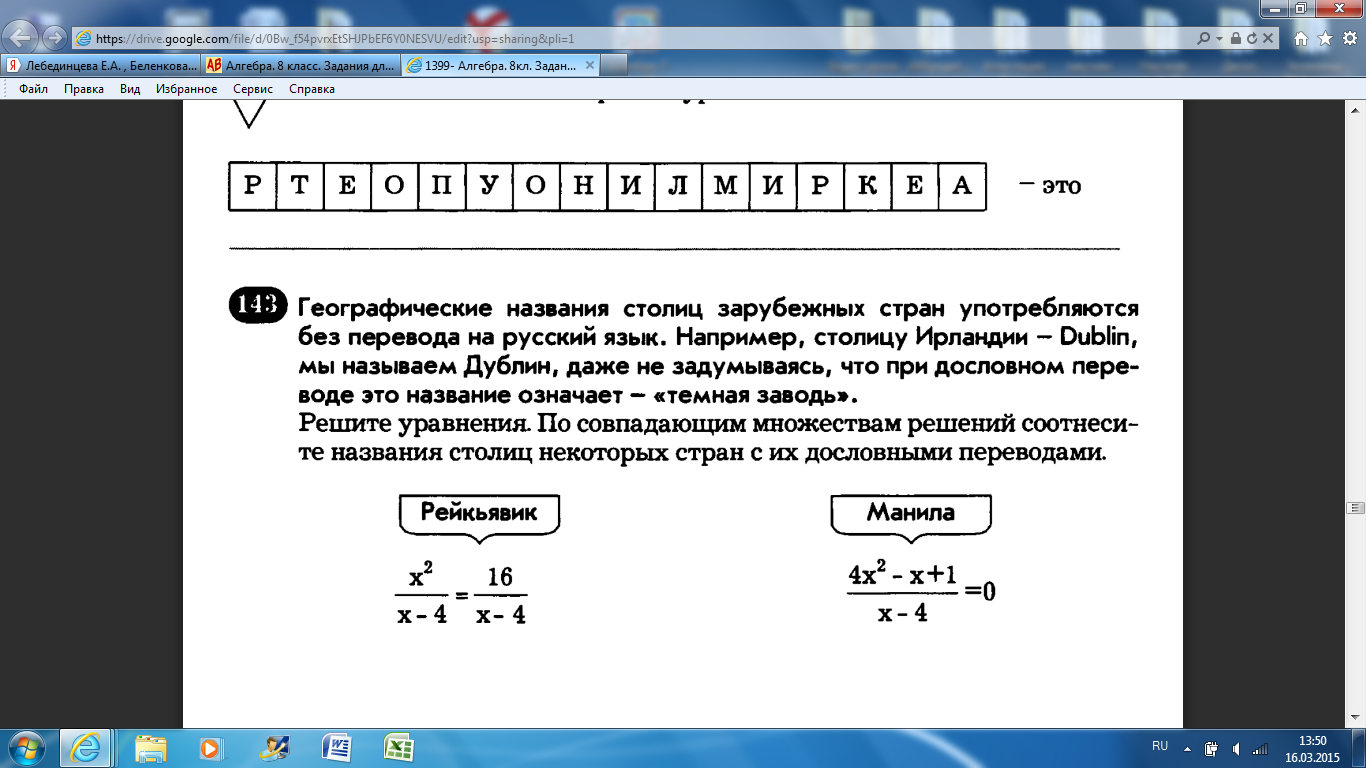 